Northlakes High School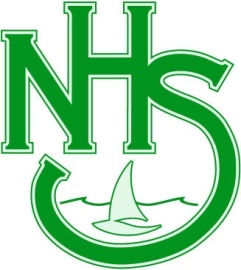 Assessment Task 8Year 8 EnglishSubject/Course:  Year 8 English (Supported Learning Class)Unit or Topic: Hating Alison AshleyAssessment Task Number:  8Assessment Task Name: Hating Alison Ashley – Viewing & ListeningWeighting: 20%Due Date: Week 3, Term 4, 2017ObjectivesObjective A - communicate through speaking, listening, reading, writing, viewing and representingObjective C - think in ways that are imaginative, creative, interpretive and criticalOutcomes Assessed:	EN4-1A: responds to and composes texts for understanding, interpretation, critical analysis, imaginative expression and pleasure  EN4-5C: thinks imaginatively, creatively, interpretively and critically about information, ideas and arguments to respond to and compose texts  Task Description: You will be given 1 lesson of class time to complete this task.Teacher will first read through the question sheet the whole class.Students will view the film “Hating Alison Ashley” and answer the related questions. Students will write their answers on the question and answer sheet provided. Student will be given time at the end of the lesson to read over and correct their answers if needed.You will: Listen carefully to the questions you are to answerMake notes during the first viewing on a separate piece of paperWrite your answers using full sentences, correct grammar and punctuation Please submit ALL drafted notes as well as your question and answer sheetsYou must include the following: Include all drafted notes (completed in class).Annotated drawings and diagrams (where necessary)Correct grammar, spelling and punctuation.Submission requiremenTSThis is a compulsory assignment for all Year 8 English students.This assignment is worth 20% Yearly Mark.This task therefore has a significant influence on your final ranking within the class group. Non-completion of this task may result in a poor grade or a letter home.Completed assignments must be submitted early if a student knows that he or she will be absent on the due date.